INFORME TRIMESTRAL DE ACTIVIDADESPERIODO OCTUBRE 2022 – DICIEMBRE 2022C. JESÚS RAMÍREZ SÁNCHEZ.REGIDOR PRESIDENTE DE LAS COMISIONES EDILICIAS DE MERCADOS Y CENTRALES DE ABASTOS / CALLES, ALUMBRADO PÚBLICO Y CEMENTERIOS.INDICESESIONES ORDINARIAS DE AYUNTAMIENTO.SESIONES EXTRAORDINARIAS DE AYUNTAMIENTO. SESIONES SOLEMNES DE AYUNTAMIENTO.COMISIONES EDILICIAS QUE INTEGRO COMO VOCAL.COMISION EDILICIA DE MERCADOS Y CENTRALES DE ABASTOS.COMISION EDILICIA DE CALLES, ALUMBRADO PUBLICO Y CEMENTERIOS.DIVERSAS CONVOCATORIAS, ACTIVIDADES Y EVENTOS. INICIATIVAS. ANEXOS FOTOGRÁFICOS.SESIONES ORDINARIAS DE AYUNTAMIENTOEl pleno del ayuntamiento funciona por medio de sesiones publicas y abiertas cuya naturaleza sera ordinaria, solemne o extraordinaria.Se convocó a  07 Sesiones de Ayuntamiento Ordinarias a las cuales asistí y participé en 06 , que son las siguientes:Tabla 1.0. Sesiones Ordinarias.SESIONES EXTRAORDINARIAS DE AYUNTAMIENTOEl pleno del ayuntamiento funciona por medio de sesiones publicas y abiertas cuya naturaleza sera ordinaria, solemne o extraordinaria.Se convocó a 11 Sesiones de Ayuntamiento Extraordinarias a las cuales asistí y participé en 10 , y son las siguientes:Tabla 2.0. Sesiones Extraordinarias.SESIONES SOLEMNES DE AYUNTAMIENTOEl pleno del ayuntamiento funciona por medio de sesiones publicas y abiertas cuya naturaleza sera ordinaria, solemne o extraordinaria.Se convocó a 03 Sesiones de Ayuntamiento Solemnes a las cuales asistí y participé en todas y menciono a continuación:Tabla 3.0. Sesiones Solemnes.COMISIONES EDILICIAS QUE INTEGRO COMO VOCAL En mi carácter de Regidor formo actualmente como vocal de las siguientes comisiones.Comisión Edilicia Permanente de Innovación, Ciencia y Tecnología.Comisión Edilicia Permanente de Desarrollo Agropecuario e Industrial.Comisión Edilicia Permanente de Deportes, Recreación y Atención a la Juventud.Comisión Edilicia Permanente de Estacionamientos.A continuacion se enumeran las sesiones de trabajo por Comisión Edilicia, que fueron convocadas:Comisión Edilicia Permanente de Innovación, Ciencia y Tecnología.Tabla 4.0. Sesiones de la comision de innovación, ciencia y tecnología.Comisión Edilicia Permanente de Desarrollo Agropecuario e Industrial.Tabla 5.0. Sesiones de la comisión de desarrollo agropecuario e indusntrial.Comisión Edilicia Permanente de Deportes, Recreación y Atención a la Juventud.Tabla 6.0. Sesiones de la comisión de deportes y atención a la juventud.Comisión Edilicia Permanente de Estacionamientos.Tabla 7.0. Sesiones de la comisión de estacionamientos.Invitación/Asistencia a comisiones (No precedidas/No Vocalías).La siguiente Tabla 7.1 muestra las invitaciones a las diferentes sesiones de comisiones en las cuales hago mención a continuación: Tabla 7.1 Sesiones de comisiones que no participo directamente.COMISIÓN EDILICIA DE MERCADOS Y CENTRALES DE ABASTOS.INTEGRANTES DE LA COMISION EDILICA PERMANENTE DE MERCADOS Y CENTRALES DE ABASTOS.Tabla 8.0. Integrantes de la comisión de mercados y centrales de abastos.Para el cumplimiento de estas atribuciones y obligaciones de la comisión Edilicia Permanente de Mercados y Centrales de Abastos ha sesionado en 3 ocasiones las cuales se anuncian a continucación:Tabla 9.0.  Sesiones de la comisión de mercados y centrales de abastos.COMISIÓN EDILICIA PERMANENTE DE CALLES, ALUMBRADO PÚBLICO Y CEMENTERIOS.INTEGRANTES DE LA COMISION EDILICA PERMANENTE CALLES, ALUMBRADO PÚBLICO Y CEMENTERIOS.Tabla 10.0. Integrantes de la comisión de calles, alumbrado público y cementerios.  Para el cumplimiento de estas atribuciones y obligaciones de la comisión Edilicia Permanente de Calles, Alumbrado Público y Cementerios ha sesionado en 4 ocasiones las cuales se anuncian a continucación:Tabla 11.0. Sesiones de la comison de calles, alumbrado público y cementerios.  TRABAJOS DE COMISIONES.Como parte de la agenda de trabajo se llevaron a cabo trabajos relacionados con cada una de las comisiones edilicias que se presiden y de las cuales existe una vocalía. A continuación se muestra las actividades extraoficiales que se generaron en estos tres meses:Tabla 12.0. Trabajo de las comisiones.INICIATIVAS, PUNTOS DE ACUERDO O DICTAMEN.Las referidos Iniciativas ( I ) o Dictamenes (D) que se presentaron el período OCTUBRE 2022 - DICIEMBRE 2022 se enlistan a continuación:Tabla 14.0. Iniciativas Presentadas.ANEXOS FOTOGRÁFICOSA continuacion, se anexan evidencias fotográficas de algunos eventos, reuniones de trabajo, sesiones de ayuntamiento y demás actividades llevadas a cabo durante estos tres meses de trabajo.FECHATIPO DE SESIÓNLUGARHORAAsistencia03/Octubre/2022Sesión Ordinaria No. 20Sala de Ayuntamiento.
10:00 am.SI17/Octubre/2022Sesión Ordinaria No. 21Sala de Ayuntamiento.9:30 am.SI25/Octubre/2022Sesión Ordinaria No. 22Sala de Ayuntamiento.10:00 am.NO9/Noviembre/ 2022Sesión Ordinaria No. 23Cabildo Abierto.Delegación de Atequizayán.4:30 pmSI22/Noviembre/2022Sesión Ordinaria No. 24Sala de Ayuntamiento.10:00 am SI06/Diciembre/2022Sesión Ordinaria No.25Sala de Ayuntamiento.2:00 pm SI23/Diciembre/2022Sesión Ordinaria No.26Vía Virtual.5:00 pm.SIFECHATIPO DE SESIÓNLUGARHORAAsistencia10/Octubre/2022Sesión Extraordinaria No. 31Sala de Ayuntamiento.1:00 pm.SI25/Octubre/2022Sesión Extraordinaria No. 32Sala de Ayuntamiento.Al termino de la Sesión Ordinaria No. 22NO04/Noviembre/2022Sesión Extraordinaria No. 33Sala de Ayuntamiento.9:00 pm.SI10/Noviembre/2022Sesión Extraordinaria No. 34Sala de Ayuntamiento.9:30 pm.SI15/Noviembre/2022Sesión Extraordinaria No.35Sala de Ayuntamiento.1:00 pm.SI24/Noviembre/2022Sesión Extraordinaria No.36Sala de Ayuntamiento.9:30 pm.SI01/Diciembre/2022Sesión Extraordinaria No.37Sala de Ayuntamiento.1:00 pm. SI08/Diciembre/2022Sesión Extraordinaria No.38Sala de Ayuntamiento.1:30 pm.SI16/Diciembre/2022Sesión Extraordinaria No.39Sala de Ayuntamiento.9:00 am.SI19/Diciembre/2022Sesión Extraordinaria No.40Sala de Ayuntamiento.12:00 pm.SI23/Diciembre/2022Sesión Extraordinaria No.41Modo Virtual.3:00 pm.SIFECHATIPO DE SESIÓNLUGARHORAAsistencia13/Octubre/2022Sesión Solemne No. 19Patio Central de Presidencia.1:00 pm.SI18/Noviembre/2022Sesión Solemne No. 20Presidencia Municipal.10:00 am SI20/Diciembre/2022Sesión Solemne No. 21Sala de Ayuntamiento.10:00 am SIFECHATIPO DE SESIÓN.Hora/ LugarAsistencia.06/Diciembre/2022Sesión Ordinaria.10:00 am Sala Maria Elena Larios.SIFECHATIPO DE SESIÓN.Hora/ LugarAsistencia.20/Diciembre/2022Ordinaria.11:30 am.Sala Juan S. Vizcaíno.SIFECHATIPO DE SESIÓN.Hora/ LugarAsistencia.20/Octubre/2022Ordinaria.11:00 am
Sala Maria Elena Larios.SI.14/Noviembre/2022Ordinaria.11:00 am.Sala Maria Elena Larios.SI.16/Noviembre/2022Ordinaria.1:30 pm.Sala Maria Elena Larios.SI.FECHATIPO DE SESIÓN.Hora/ LugarAsistencia.18/Octubre/2022Ordinaria.10:00 am 
Sala Maria Elena Larios.SI.23/Noviembre/2022Ordinaria,10:00 am.Sala Juan S. Vizcaíno.SI.FECHATIPO DE SESIÓN.Hora/ LugarAsistencia.07/Diciembre/2022Ordinaria.9:00 am.Sala Juan S. Vizcaíno.SI.08/Diciembre/2022Ordinaria.9:00 am.Sala Juan S. Vizcaíno.SI.09/Diciembre/2022Ordinaria.9:00 am.Sala Juan S. Vizcaíno.NO.PRESIDENTE.VOCALES.
C. JESÚS RAMÍREZ SÁNCHEZ.C. ERNESTO SÁNCHEZ SÁNCHEZ.
C. RAÚL CHÁVEZ GARCÍA.FECHATIPO DE SESIÓN.Hora/ LugarAsistencia.31/Octubre/2022Ordinaria.12:30 pm
Sala Maria Elena Larios.SI.29/Noviembre/2022Ordinaria.12:00 pm. 
Sala Maria Elena Larios.SI.13/Diciembre/2022Ordinaria.11:00 am. 
Sala Maria Elena Larios.SI.PRESIDENTE VOCALESC. JESÚS RAMÍREZ SÁNCHEZ.C. ERNESTO SÁNCHEZ SÁNCHEZ.C. VICTOR MANUEL MONRROY RIVERA.FECHATIPO DE SESIÓN.Hora/ LugarAsistencia.31/Octubre/2022Ordinaria.12:00 pm 
Sala Maria Elena Larios.SI29/Noviembre/2022Ordinaria.1:00 pm.Sala Maria Elena Larios.SI.13/Diciembre/2022Ordinaria.10:00 am. 
Sala Maria Elena Larios.SI.21/Diciembre/2022Ordinaria. 10:00 am. 
Sala Maria Elena Larios.SI.FECHAASUNTOLUGAR10/Octubre/2022Entrevista para Radio Universidad.Vía Telefónica.11/Octubre/2022Reunión para el desfile de día de muertos.Sala de Estcionometros.11/Octubre/2022 Reunión con vecinos de la colonia unión.Colonia Unión.14/Octubre/2022Peregrinación de Comerciantes.Catedral. 14/Octubre/2022Reunión Mesa de trabajo desfile de día de muertos.Sala de Estacionometros.19/Octubre/2022Reunión del consejo para el ganador del mural del día de muertos. Sala de Estacionometros.19/Octubre/2022Reunión Desfile de Día de Muertos.Sala de Estacionometros.20/Octubre/2022Reunión CANACOCANACO20/Octubre/2022 Reunión Ganadora del Mural. Sala de Regidores.21/Octubre/2022Reunión Mercado Constitución.Mercado Constitución.24/Octubre/2022Visita CDMX / Mercado de Abastos.Ciudad de México.25/Octubre/2022Visita CDMX / Mercado de Abastos.Ciudad de México.26/Octubre/2022Visita CDMX / Mercado de Abastos.Ciudad de México.27/Octubre/2022 Reunión Comerciantes de la Pulga.Sala Museográfica Jose Clemente Orozco.31/Octubre/2022Desfile de Día de Muertos.Calles de la Ciudad.03/Noviembre/2022 Informe Claudia Murguía. CUSUR04/Noviembre/2022Reunión comerciantes del tianguis municipal. Sala de Regidores.06/Noviembre/2022Reunión comerciantes del bazar de solidaridad.Calle Solidaridad.06/Noviembre/2022 Informe diputada Luz Adriana.Foro Luis Guzmán.07/Noviembre/2022Reunión comerciantes del Tianguis Navideño.Administración del Tianguis Municipal.10/Noviembre/2022 Reunión comerciantes del bazar solidaridad.Calle Solidaridad.15/Noviembre/2022Reunión comerciantes del Mercado Constitución. Mercado Constitución.23/Noviembre/2022Reunión administradores de mercados y coordinador general. Sala Maria Elena Larios.28/Noviembre/2022 Reunión con Joel Guerra, comerciante del mercado constitución. Mercado Constitución.01/Diciembre/2022Reunión Evento “Cachito de tu corazon.”Tianguis Municipal.8/Diciembre/2022Reunión comerciantes de Tuxpan Jalisco.DIF Tuxpan.16/Diciembre/2022Evento “Cachito de tu corazón.”Principales calles de Ciudad Guzmán. 21/Diciembre/2022 Evento Tianguis Municipal.Tinaguis Municipal.22/Diciembre/2022Reunión MRE Zapotlán. Sala de Regidores. TIPOFECHA SESIÓNASUNTOI 03/10/2022ORDINARIA NO.20Iniciativa de acuerdo que propone al pleno del ayuntamiento la aprobación del padrón de los marmoleros en Zapotlán el Grande Jalisco.I03/10/2022ORDINARIA 20Iniciativa de acuerdo con carácter de dictamen que autoriza la emisión de la convocatoria abierta para participar en el primer concurso municipal de murales alusivos al día de muertos.I 23/Diciembre/2022ORDINARIA 20Iniciativa de acuerdo que turna a las comisiones de mercados como convocante, derechos humanos, participación ciudadana como coadyuvantes que tiene por objeto autorizar la instalacion de un tianguis cultural itinerante.  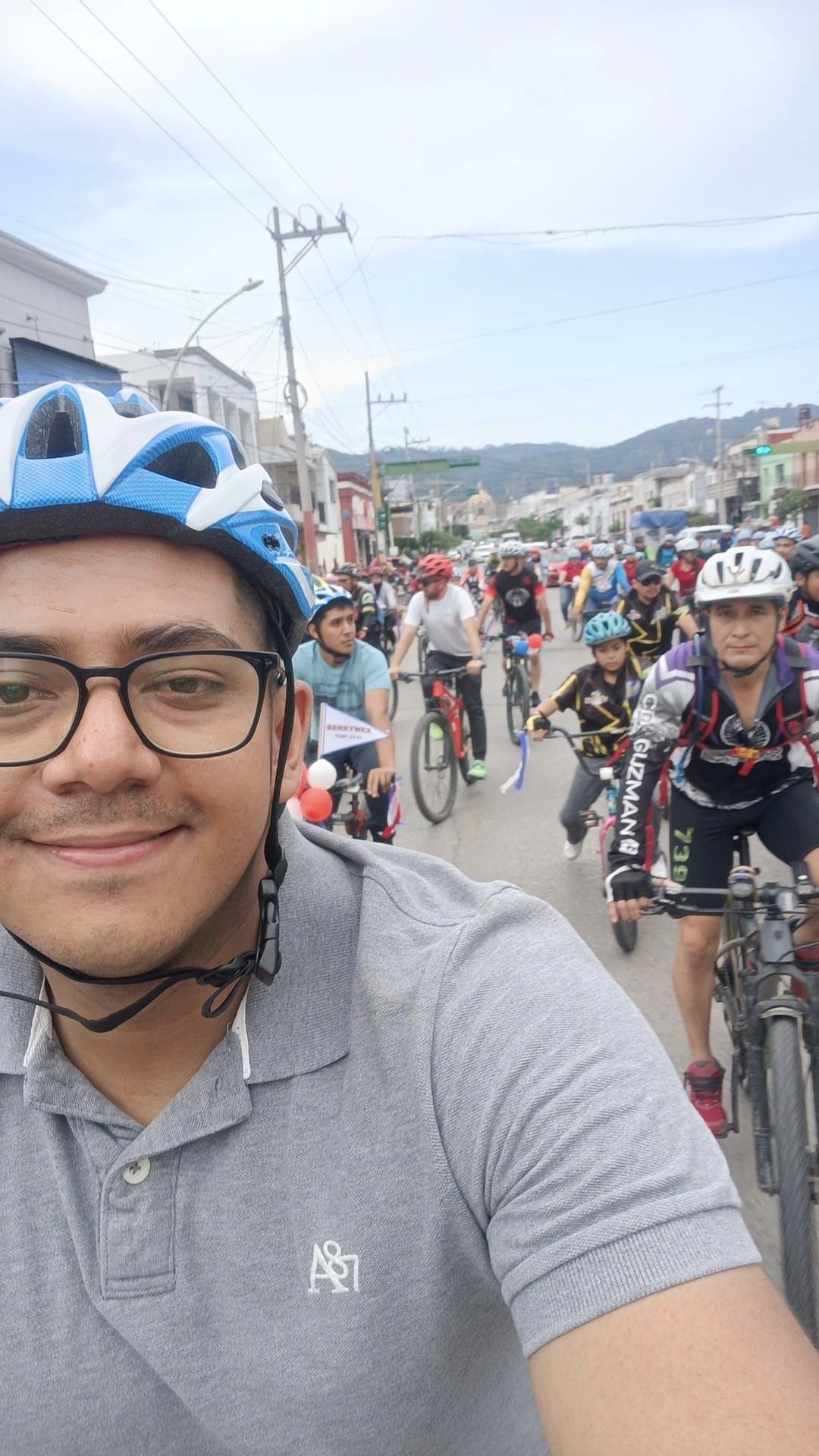 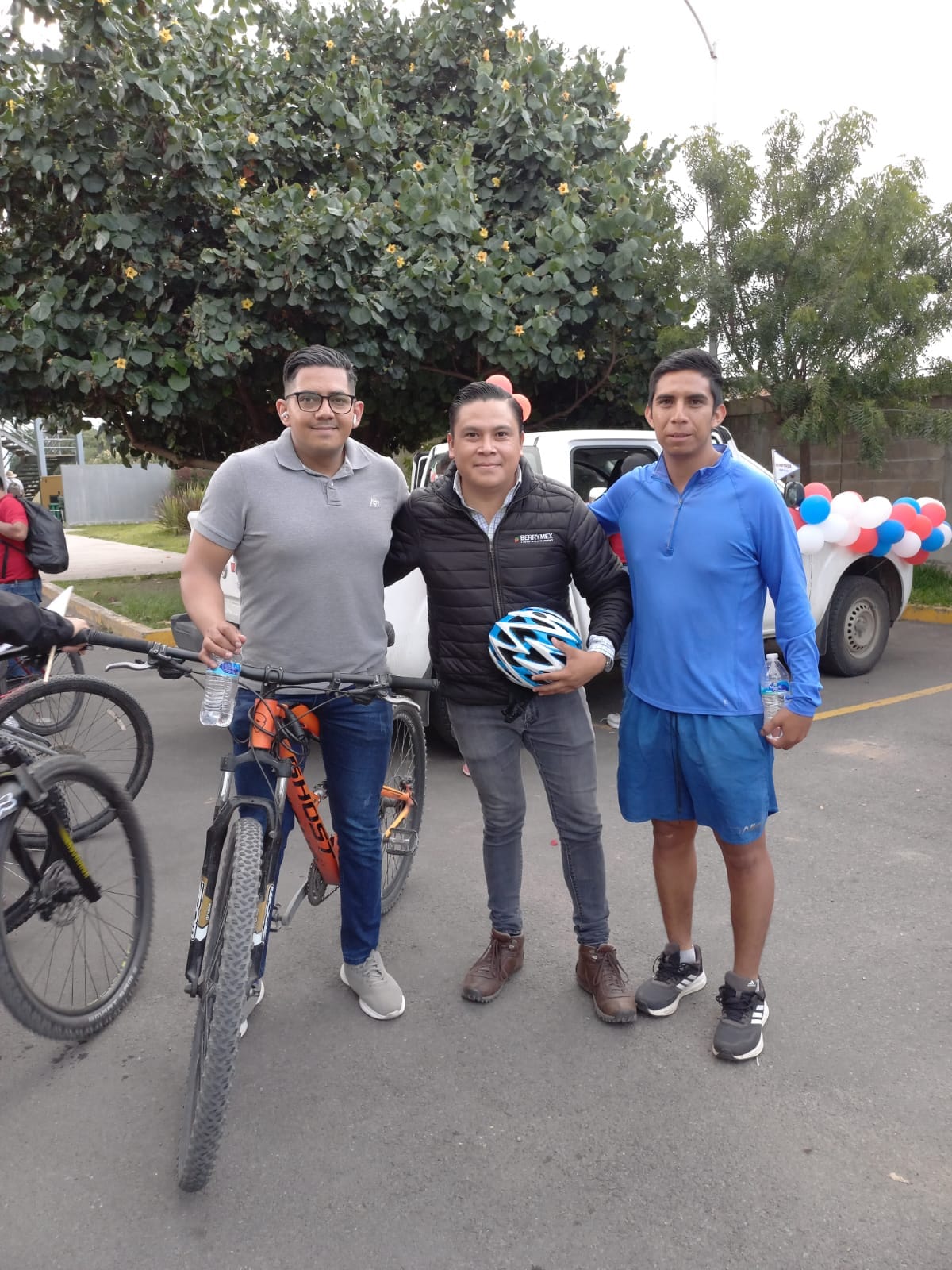 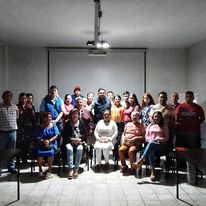 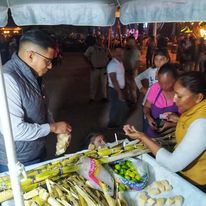 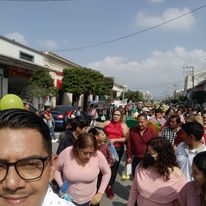 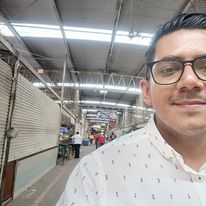 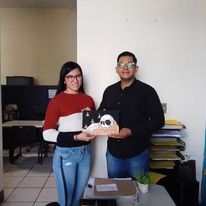 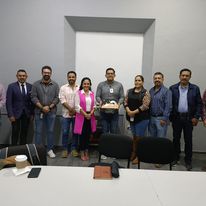 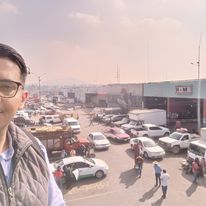 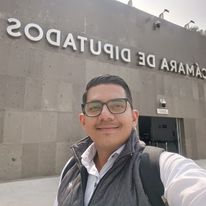 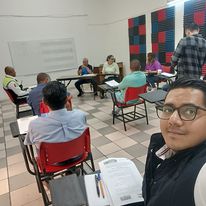 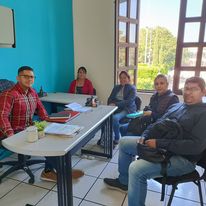 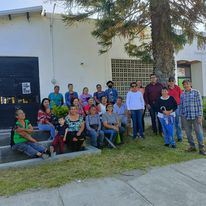 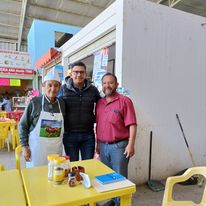 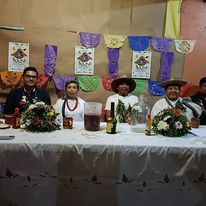 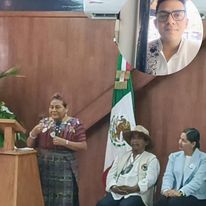 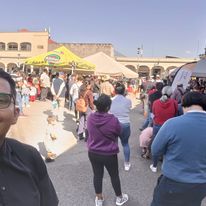 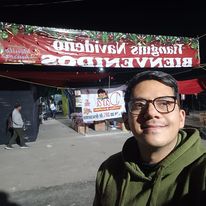 